Convocazioni Squadre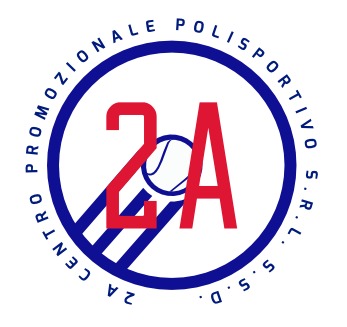 Campionato: A4 M. “ Il Vivaio”                            VS: Ct ImprunetaIncontro: FUORI casaIl giorno Domenica 31 Marzo  ritrovo alle ore 8,00 c/o Polisportiva 2A       Giocatori:Dentico LeonardoRoccabianca TommasoCatalano AlessandroVerdiani Francesco